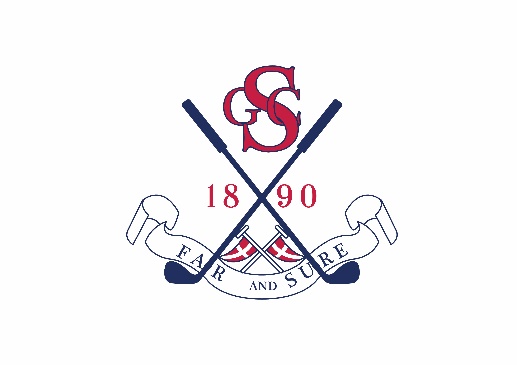 Sutton Golf Club, Burrow Road, Cush Point, Sutton, Dublin 1301 8323 013www.suttongolfclub.orgUpdate on Club Services 14th March 2020Dear Member,Following yesterday’s update on Club activities please note the following:Clubhouse Cleaning:All and any surfaces such door handles, taps, hand driers, light switches, computers, soap dispensers etc. are being cleaned down and sanitised nightly and this will continue for the foreseeable future. A deep further deep clean of the clubhouse will take place in the coming days. Clubhouse Access:The front doors to the Clubhouse will be left opened during competition times in order to reduce the need to touch key pads and door handles. The doors leading into the locker rooms will also be kept opened for the same purpose.Members may still use the back doors to access their caddy cars and we ask that they wipe down the keypad before and after each entry.Doors leading to the locker rooms and restaurant / bar will also be left open for the same purpose. Again staff members will be sanitising door handles and keypads through the day.All surfaces are being sanitized by all staff members throughout the day and as previously noted, the Club is being sanitised on a nightly basis. Members are requested to assist in these procedures by ensuring that they wipe down taps after each use.Competitions:Competitions will continue for now and this will be kept under review. We would like to remind all members when returning scores please have only one member of the group enter the scores. Wipes are provided at the PC’s.Bar / Catering:As a result of the unpredictability of demand for Bar and Catering Services, we have reduced menu options from 15th March 2020 to that of Tea/ Coffee and light snacks. No hot food will be available. This will be kept under review on a week by week basis.Social Distancing and Seating:Members will note that we have re-configured the seating arrangements in the Bar and Restaurant to the minimum recommended distance as per the guidelines of social distancing and we would ask that all members and their guests assist us in maintaining this configuration by NOT adjusting the seating to be closer than laid out. We will update members with any further recommendations relating to social distancing as they become available. Cashless operations:In order to reduce the risk we propose to move to cashless as far as possible and we have therefore extended the Social Tariff so that it can now be used to include Bar purchases. Please ensure that your socials card is topped up in order that we can reduce as much as possible the need for staff members to handle cash. You can top up your social tariff by contacting the office. Credit and Debit Cards can be used for these transactions also and we have the Tap facility for purchases up to € 30.00Member’s information, assistance and office access:We will continue to provide as much assistance to all Members who require assistance and/ or information from the office and we request that you should do so by telephoning the club or by sending an email (gm@suttongolfclub.org) rather than entering the office. As a general gentle reminder, we advise the following:Limiting your time within the clubhouse building in line with guidelines to social distancing. Avoid handshakes, high-fives and other embraces associated with the etiquette of the game at this time.When playing golf, use your glove to remove the pin from the hole. Please refrain from handling other golfers’ golf clubs and passing back golf balls and scorecards. Practice social distancing on course. Clean and sanitise your golf equipment post golf.We will continue to monitor the situation both closely and daily and we will update members with all and any changes to any aspect of the Club’s operation as soon as possible.We would like to thank all our members for their assistance and understanding in what are unprecedented times and yet we remain optimistic that, with the above measures, we can continue to enjoy our great golf club and golf course in the coming weeks.Darragh TigheGeneral Manager
 
